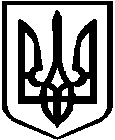 УкраїнаБЕРДИЧІВСЬКА РАЙОННА РАДАЖИТОМИРСЬКОЇ ОБЛАСТІП Р О Т О К О Л №3 Засідання постійної комісії районної ради з питань земельних відносин та екології, водних ресурсів10.02.2021 року                                      Присутні: Димидюк Л.В., Хомяк О.Е., Вдовиченко І.М., Бабій О.С.Запрошені: Діхтяр В.І. – заступник голови районної ради; Андреєв В.О, - депутат районної ради, Білик В.П., - депутат районної ради, Надрага Н.П. - депутат районної ради, Діхтяр Д.І.- депутат районної ради, Алексеєва Т.В.- помічник - консультант народного депутата України Кицака Б.В., Юркова Н.І. - начальник фінансового відділу, Сюйва О.В. - т.в.о. начальника РМ КРЕП, Гусар В.О. - начальник юридичного відділу РДА, Трушевський В.І. - начальник відділу комунальної власності та земельних відносин Бердичівської міської ради.ПОРЯДОК ДЕННИЙ	1. Про затвердження звіту про виконання районного бюджету Бердичівського району за 2020 рік.Доповідач: Юркова Наталія Іванівна – начальник відділу фінансів райдержадміністрації2. Про внесення змін до районного бюджету Бердичівського району на 2021 рік.Доповідач: Юркова Наталія Іванівна – начальник відділу фінансів райдержадміністрації3. Про включення об’єктів нерухомого майна до Переліку другого типу.Доповідач: Сюйва Олена Вячеславівна - т.в.о директора РМ КРЕП4. Про передачу в оренду земельної ділянки.Інформує: Димидюк Л.В.- голова постійної комісії4. Різне1.СЛУХАЛИ: Димидюк Л.В. - голову постійної комісії про порядок денний 		          засіданняВИРІШИЛИ: затвердити порядок деннийГолосували «за» - 4, «проти» - 0, «утримались» - 02.СЛУХАЛИ: Юрокову Н.І. -  начальника відділу фінансів РДА про 				      затвердження звіту про виконання районного бюджету 			       	      Бердичівського району за 2020 рік.(виступ додається).В обговоренні даного питання взяли участь: Димидюк Л.В., Андреєв В.О., Білик В.П., Діхтяр В.І.ВИРІШИЛИ: інформацію взяти до відома3.СЛУХАЛИ: Юркову Н.І. - начальника відділу фінансів РДА про внесення змін до районного бюджету Бердичівського району на 2021 рік.(проект рішення додається).ВИСТУПИЛИ: Діхтяр В.І. - заступник голови районної ради запитав про 					виділення коштів в сумі 123 тис. грн. на РДА				Юркова Н.І. - повідомила, кошти спрямовуються на 					виконання Програми  «Забезпечення виконання 						Бердичівською районною державною адміністрацією 					делегованих Бердичівською районною радою 							повноважень».			Андреєв В.О. - зазначив, що районну державно адміністрацію повинна забезпечувати держава, а кошти з районного бюджету мають використовуватися на потреби району.			Димидюк Л.В. - повідомила, що районна рада делегувала повноваження районній державній адміністрації. Кошти потрібні для придбання паливно-мастильних матеріалів, ремонту автомобіля.В обговоренні даного питання взяли участь: Білик В.П., Хомяк О.Е., Діхтяр Д.І.ВИРІШИЛИ: інформацію взяти до відома4.СЛУХАЛИ: Сюйву О.В.- т.в.о директора РМ КРЕП про включення 				       об’єктів нерухомого майна до Переліку другого типу.ВИСТУПИЛИ: Діхтяр В.І. - повідомив про стан підприємства РМ КРЕП, зазначив , що на сьогоднішній день для забезпечення пожежної безпеки в адмінбудівлі, санітарних вимог в зв’язку з Covid -19, необхідно підвищити плату на утримання діючим орендарям.В обговоренні даного питання взяли участь:Димидюк Л.В. Білик В.П., Хомяк О.Е., Діхтяр Д.І.ВИРІШИЛИ: інформацію взяти до відома5.СЛУХАЛИ: Димидюк Л.В. - голову постійної комісії про передачу в оренду земельної ділянки повідомила, що на пленарному засіданні четвертої сесії 04.02.2021 року депутатом Гаврилюком Р.В. було внесено пропозицію включити на розгляд сесії питання про передачу в оренду земельної ділянки площею 4,2201 га рекреаційного призначення кадастровий номер 1820886000:08:000:0060, що розташована на території Бердичівського району,  для обслуговування, спортивних та оздоровчих цілей власнику будівель стадіону «Колос» Красуцькому О.В. Пропозиція депутатів обговорити це питання на засіданні профільної комісії та розглянути на наступній сесії.ВИСТУПИЛИ: Білик В.П. - депутат районної повідомив, що це питання потрібно зняти з порядку денного. Потрібно вивчити інвестиційну пропозицію Красуцького О.Й.			Андреєв В.О. - запитав, що розташовано на земельній ділянці площею в 4,2201 га			Димидюк Л.В. - повідомила, що на земельній ділянці знаходиться стадіон, прилегла територія, та приміщення , які викупив інвестор.			Діхтяр В.І. - повідомив, що в реєстрі речових прав відсутня інформація про власника земельної ділянки. У витягу з державного земельного кадастру зазначено, що форма власності державна. 			Білик В.П. - зазначив, що землю державної власності районна рада передати в оренду не може.			Димидюк Л.В. - зазначила, що при реєстрації державним реєстратором могла бути допущена помилка. Форма власності державна , але власником записана районна рада.			Алексеєва Т.В. - це питання обговорюється вже рік, рада минулого скликання та нинішня чомусь блокує питання заходження інвестора в Бердичівський район. Реєстратор має внести зміни та виправити помилку у записі.			Хомяк О.Е. - член комісії зазначив, що інвестор має надати повний план розвитку даного об’єкту.ВИРІШИЛИ: інформацію взяти до відомаГолова постійної комісії                             з питань земельних відносин                      та екології, водних ресурсів          _____________         Л.В.Димидюк                   